Camp 665 South Littleton, Evesham, WorcestershireAfter the camp: Further Information:1947 Camp List1947 Camp List1947 Camp List1947 Camp List1947 Camp List1947 Camp List665(G.W.Coy)  WSouth Littleton, Nr.Evesham, Worcs. (Postal Address) Honeybourne, Evesham, WorestershireBadsey 35723(W.O.)V/1270/4Prisoner of War Camps (1939 – 1948)  -  Project report by Roger J.C. Thomas - English Heritage 2003Prisoner of War Camps (1939 – 1948)  -  Project report by Roger J.C. Thomas - English Heritage 2003Prisoner of War Camps (1939 – 1948)  -  Project report by Roger J.C. Thomas - English Heritage 2003Prisoner of War Camps (1939 – 1948)  -  Project report by Roger J.C. Thomas - English Heritage 2003Prisoner of War Camps (1939 – 1948)  -  Project report by Roger J.C. Thomas - English Heritage 2003Prisoner of War Camps (1939 – 1948)  -  Project report by Roger J.C. Thomas - English Heritage 2003Prisoner of War Camps (1939 – 1948)  -  Project report by Roger J.C. Thomas - English Heritage 2003Prisoner of War Camps (1939 – 1948)  -  Project report by Roger J.C. Thomas - English Heritage 2003OS NGRSheetNo.Name & LocationCountyCond’nType 1945CommentsSP 0750 4624150665South Littleton, EveshamWorcestershire5German Working CampPrecise location not identified.NOTE – Camp 665 is given a very close NGR as Camp 277 in the English Heritage Report because this camp was used as a postal address – however, they were separate camps.Location: Honeybourne area at right of map – South Littleton at upper left. One 1954 OS map shows some buildings around Sheenhill Farm, near centre of map – but not sufficient detail to identify place as the camp.Before the camp: Pow Camp: The use of camps 277 and 665 was questioned in the House of Commons in 1946:“Mr. De la Bère asked the Minister of Works whether he will indicate the approximate date on which he will be de-requisitioning the Littleton Recreation Ground in Worcestershire; and what steps he is taking with the Ministry of Labour to make some other arrangement for the utilisation of the Honeybourne Camp for the Resettlement Corps.“Mr. Tomlinson - I regret I cannot say when it will be possible to give up the ​ camp at Littleton, at present occupied by German prisoners of war doing agricultural work. As regards the second part of the Question, Honeybourne Camp is to be occupied for some time to come by members of the Polish Resettlement Corps.” (Hansard, 25 November 1946, Volume 430).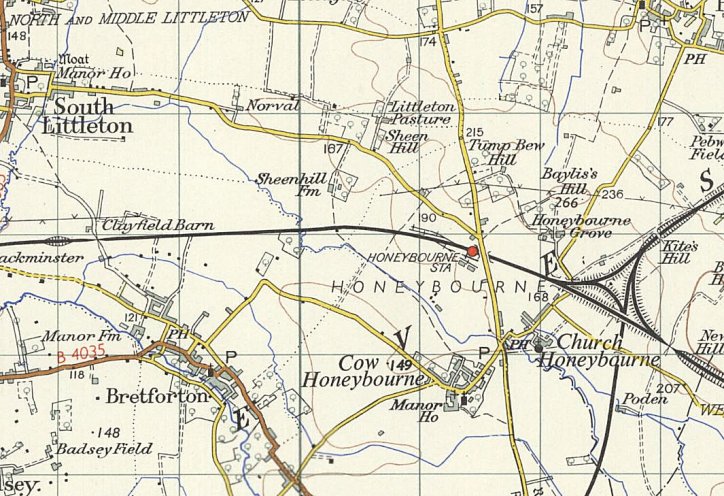 NOTE – Camp 665 is given a very close NGR as Camp 277 in the English Heritage Report because this camp was used as a postal address – however, they were separate camps.Location: Honeybourne area at right of map – South Littleton at upper left. One 1954 OS map shows some buildings around Sheenhill Farm, near centre of map – but not sufficient detail to identify place as the camp.Before the camp: Pow Camp: The use of camps 277 and 665 was questioned in the House of Commons in 1946:“Mr. De la Bère asked the Minister of Works whether he will indicate the approximate date on which he will be de-requisitioning the Littleton Recreation Ground in Worcestershire; and what steps he is taking with the Ministry of Labour to make some other arrangement for the utilisation of the Honeybourne Camp for the Resettlement Corps.“Mr. Tomlinson - I regret I cannot say when it will be possible to give up the ​ camp at Littleton, at present occupied by German prisoners of war doing agricultural work. As regards the second part of the Question, Honeybourne Camp is to be occupied for some time to come by members of the Polish Resettlement Corps.” (Hansard, 25 November 1946, Volume 430).Ordnance Survey 1959